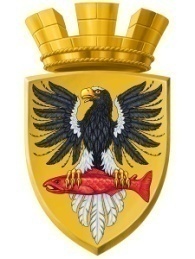                           Р О С С И Й С К А Я   Ф Е Д Е Р А Ц И ЯКАМЧАТСКИЙ КРАЙП О С Т А Н О В Л Е Н И ЕАДМИНИСТРАЦИИ ЕЛИЗОВСКОГО ГОРОДСКОГО ПОСЕЛЕНИЯот        19.  03.  2013					№180-п             г. ЕлизовоВ соответствии со ст.ст. 8,37 Градостроительного кодекса Российской Федерации, ст.14 Федерального закона от 06.10.2003 № 131-ФЗ «Об общих принципах организации местного самоуправления в Российской Федерации»,   п.14 ч.2 ст.7 Федерального закона от 24.07.2007 № 221-ФЗ «О государственном кадастре недвижимости»,  Правилами землепользования и застройки Елизовского городского поселения, утвержденными Решением Собрания депутатов Елизовского городского поселения от 07.09.2011 № 126ПОСТАНОВЛЯЮ:1.Местоположение земельного участка с кадастровым номером 41:05:0101005:467 площадью 1229кв.м. считать: край    Камчатский,    район    Елизовский,    г.    Елизово, ул. Магистральная, 9.2.Вид разрешенного использования земельного участка с кадастровым номером 41:05:0101005:467, расположенного в  зоне застройки многоэтажными  жилыми домами    – многоквартирные  жилые дома.2.Управлению делами администрации Елизовского городского поселения  (Т.С. Назаренко)  разместить  настоящее постановление на официальном сайте в сети Интернет.3.Контроль за реализацией настоящего постановления возложить на заместителя Главы администрации  Елизовского городского поселения  В.И. Авдошенко.Глава администрации Елизовскогогородского поселения                                                                         Л.Н. Шеметова  Об  уточнении  местоположения и  вида разрешенного использования земельного участка с кадастровым номером  41:05:0101005:467 